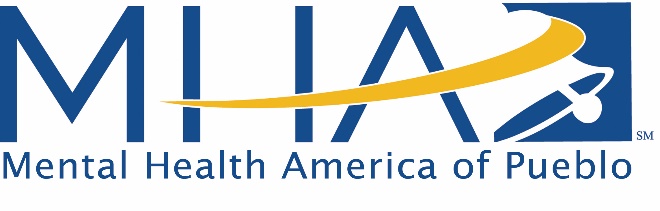 The mission of Mental Health America of Pueblo is to eliminate the stigma of mental illness and to increase access to treatment through education, advocacy, and community outreach.Request for Nomination– Pandemic Hero AwardNomination Deadline: Friday, April 30, 2021.  Please complete this form using Word, save, and email to: mhapueblo@gmail.com You may also send by mail to MHA-Pueblo, P.O. Box 1423, Pueblo, 81003.CriteriaThe media has recognized many of the medical professionals, hospitals, and nursing homes providing care to those affected by the COVID-19 public health emergency. However, there is another set of frontline staff not often mentioned, the army of behavioral health workers who continued to provide support to those in need such as acute care services, residential programs, and medication assistance, despite putting themselves at-risk. This year a special award category was created to honor these heroes. MHAP is asking for nominations for this unique award category to recognize and celebrate the heroes who demonstrated extraordinary services to address the challenges throughout the pandemic. The winner of the Pandemic Hero award will be announced at the 2021 Robert Hawkins Tribute Dinner on September 24, 2021. All nominees will be invited to attend the event and join in the celebrations.Nomination Justification:  Describe the specifics of the nominee who demonstrated courage or extraordinary services to address the challenges of the pandemic, whether counseling, providing medication, peer support, tele-behavioral health, IT support, medical care, custodial care or any other service that reached beyond the boundaries of traditional care or position responsibilities. Please keep response to less than 300 words